Tổ chức trực tuyến khóa đào tạo cơ bản về bảo hiểm phi nhân thọ cho Tổng công ty Bảo hiểm Ngân hàng Đầu tư và Phát  triển Việt Nam (BIC) từ ngày 13-18/10/2021Từ ngày 13-18/10/2021, Viện Phát triển bảo hiểm Việt Nam tổ chức Khóa đào tạo cơ bản về bảo hiểm phi nhân thọ cho các học viên đến từ Tổng công ty Bảo hiểm Ngân hàng Đầu tư và Phát  triển Việt Nam (BIC) theo hình thức trực tuyến.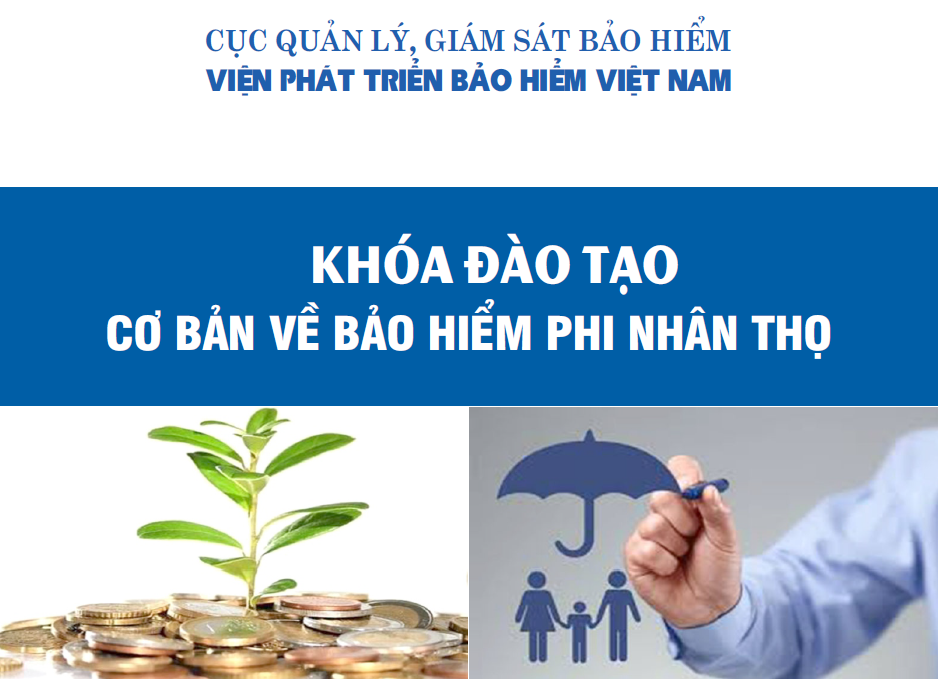 Trong thời gian 5,5 ngày đào tạo, khóa học trang bị cho học viên những kiến thức lý thuyết và thực tế trong lĩnh vực bảo hiểm phi nhân thọ như: Tổng quan về bảo hiểm, Hợp đồng bảo hiểm; Bảo hiểm con người, bảo hiểm xe cơ giới bảo hiểm hàng hóa, bảo hiểm tàu thuyền, bảo hiểm tài sản, bảo hiểm kỹ thuật, bảo hiểm trách nhiệm và tái bảo hiểm.Bên cạnh đó, các giảng viên còn đưa ra các tình huống thực tế trên thị trường, phương hướng giải quyết và giải đáp các vướng mắc mà học viên gặp phải trong quá trình triển khai nghiệp vụ tại đơn vị. Kết thúc khóa học, các học viên đủ điều kiện sẽ tham dự kỳ thi cuối khóa để làm căn cứ cấp chứng chỉ cuối khóa.